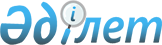 О создании Республиканского государственного казенного предприятия "Дирекция по строительству спортивных сооружений" Агентства Республики Казахстан по туризму и спорту
					
			Утративший силу
			
			
		
					Постановление Правительства Республики Казахстан от 12 февраля 2004 года N 169. Утратило силу постановлением Правительства Республики Казахстан от 17 мая 2018 года № 273
      Сноска. Утратило силу постановлением Правительства РК от 17.05.2018 № 273.
      В соответствии с Указом Президента Республики Казахстан, имеющего силу Закона, от 19 июня 1995 года N 2335 "О государственном предприятии" Правительство Республики Казахстан постановляет: 
      1. Создать Республиканское государственное казенное предприятие "Дирекция по строительству спортивных сооружений" Агентства Республики Казахстан по туризму и спорту (далее - Предприятие). 
      2. Определить органом государственного управления Предприятием Агентство Республики Казахстан по туризму и спорту. 
      3. Определить основным предметом деятельности Предприятия осуществление производственно-хозяйственной деятельности в области спорта. 
      4. Агентству Республики Казахстан по туризму и спорту в установленном законодательством Республики Казахстан порядке в месячный срок: 
      1) внести на утверждение в Комитет государственного имущества и приватизации Министерства финансов Республики Казахстан Устав Предприятия; 
      2) обеспечить государственную регистрацию Предприятия в органах юстиции; 
      3) принять иные меры, вытекающие из настоящего постановления. 
      5. Утратил силу постановлением Правительства РК от 05.08.2013 № 796.
      6. Настоящее постановление вступает в силу со дня подписания. 
					© 2012. РГП на ПХВ «Институт законодательства и правовой информации Республики Казахстан» Министерства юстиции Республики Казахстан
				
      Премьер-Министр
Республики Казахстан
